Спартакиада школьников Ростовского муниципального района на 2023-2024 учебный год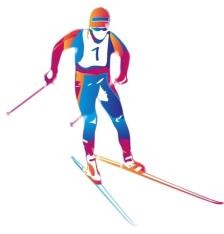 ПРОТОКОЛ общекомандных результатов вида"Лыжные гонки" Группа школ№ п/пШколаШколаЮноши (места по возрастным группам)Юноши (места по возрастным группам)Юноши (места по возрастным группам)Юноши (места по возрастным группам)Юноши (места по возрастным группам)Девушки (места по возрастным группам)Девушки (места по возрастным группам)Девушки (места по возрастным группам)Сумма местСумма местОбщекомандное местоГруппа школ№ п/пШколаШкола5-6 кл.5-6 кл.7-8 кл.7-8 кл.9-11 кл.5-6 кл.7-8 кл.9-11 кл.Сумма местСумма местОбщекомандное место 1-я группа1Гимназия им.А.Л. КекинаГимназия им.А.Л. Кекина11221122991 1-я группа2СОШ №3СОШ №322112211992 1-я группа3СОШ №4СОШ №45555555530305 1-я группа4Семибратовская СОШСемибратовская СОШ55555555303052-я группа1СОШ №2СОШ №244446446282842-я группа2Петровская СОШПетровская СОШ22112232121222-я группа3Ишненская СОШИшненская СОШ33223323161632-я группа4Шурскольская СОШШурскольская СОШ113311118812-я группа5Школа им. Е. РодионоваШкола им. Е. Родионова66666666363663-я группа11Поречская СОШ111111211713-я группа22Белогостицкая СОШ3333333552033-я группа33Хмельниковская СОШ2222221221123-я группа44Коленовская СОШ5555555553054-я группа11Вахрушевская ООШ6661264-я группа22Кладовицкая ООШ332534-я группа33Марковская ООШ223524-я группа44Татищевская ООШ6661264-я группа55Угодичская ООШ111215-я группа11Дмитриановская СОШ111215-я группа22Васильковская ООШ222425-я группа33Карьерская ООШ6661265-я группа44Скнятиновская ООШ6661265-я группа55Чепоровская ООШ33363